           КАРАР                                                              ПОСТАНОВЛЕНИЕО признании утратившими силу отдельных постановленийглавы сельского поселения Учпилинский сельсовет муниципального района Дюртюлинский район Республики БашкортостанРуководствуясь статьей 14 Федерального закона от 06.10.2003. № 131-ФЗ "Об общих принципах организации местного самоуправления в Российской Федерации",ПОСТАНОВЛЯЮ:1. Признать утратившими силу постановления главы сельского поселения Учпилинский сельсовет муниципального района Дюртюлинский район Республики Башкортостан:- от 03.08.2015. № 8/1 «Об утверждении Административного регламента по исполнению муниципальной функции «Осуществление муниципального лесного контроля на территории сельского поселения Учпилинский сельсовет муниципального района Дюртюлинский район Республики Башкортостан»»;- от 16.02.2017. № 2/8 «О внесении изменений в постановление главы сельского поселения Учпилинский  сельсовет  от 03.08.2015. № 8/1 «Об утверждении Административного регламента по исполнению муниципальной функции «Осуществление муниципального лесного контроля на территории сельского поселения Учпилинский сельсовет муниципального района Дюртюлинский район Республики Башкортостан»».2. Данное постановление обнародовать на информационном стенде в здании администрации сельского поселения Учпилинский сельсовет муниципального района Дюртюлинский район Республики Башкортостан по адресу: с. Учпили, ул.Советская, 48 и на официальном сайте в сети «Интернет».3. Контроль за исполнением настоящего постановления оставляю за собой.Глава сельского поселения		                                             М.И.Ахметовс. Учпили14 апреля 2022 года№ 4/6	БАШКОРТОСТАН  РЕСПУБЛИКАhЫ          ДYРТθЙЛθ РАЙОНЫМУНИЦИПАЛЬ РАЙОНЫНЫНθСБYЛӘ  АУЫЛ СОВЕТЫАУЫЛ БИЛӘМӘhЕ ХАКИМИӘТЕ Адрес: Совет урамы,48, θсбγлə ауылы, Башкортостан  Республикаһы, 452309.Тел/факс (34787) 68-2-31,E-mail: uchpili@ufamts.ru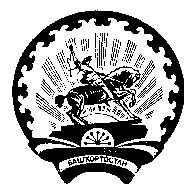 АДМИНИСТРАЦИЯ СЕЛЬСКОГО  ПОСЕЛЕНИЯ УЧПИЛИНСКИЙ СЕЛЬСОВЕТ МУНИЦИПАЛЬНОГО РАЙОНА ДЮРТЮЛИНСКИЙ РАЙОН                 РЕСПУБЛИКИ БАШКОРТОСТАН Адрес: Советская ул., 48, с. Учпили, Дюртюлинский район, Республика Башкортостан, 452309.Тел/факс (34787)  68-2-31E-mail: uchpili@ufamts.ru